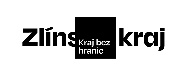 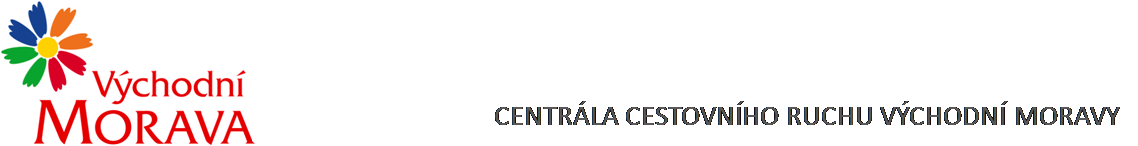 NAŠE ZNAČKA:	CCR174_2022-3eVYŘIZUJE:	Ing. Petra HudcováTEL.:		XXXXXXXXXXXXXXXXXXE-MAIL:		XXXXXXXXXXXXXXXXXXZLÍN DNE:	14.12. 2022Objednávka č. CCR174_2022-3eObjednáváme u Vás podle platných zákonných směrnic o odběru, dodávce zboží a službách následující:Pronájem a služby na veletrhu cestovního ruchu ITF SLOVAKIATOUR Bratislava ve dnech 20.-23.4. 2023 v rámci prezentace Východní Moravy a Zlínského kraje.Dohodnutá cena:	3.216,50 EURTermín plnění:	 	20. – 23. 4. 2023Fakturační údaje:	Centrála cestovního ruchu Východní Moravy, o.p.s.			J. A. Bati 5520, 761 90 Zlín			IČ: 27744485Splatnost faktury: 30 dnůBankovní spojení: Česká spořitelna, a.s.Číslo účtu: XXXXXXXXXXXXXXX			Nejsme plátci DPH.S pozdravem……………………………………………….Mgr. Zuzana Vojtováředitelka